СХЕМАпостроения горожан на площади Победы 9 мая 2014 годаленталенталенталенталенталенталентаВЕТЕРАНЫ      ВОВВЕТЕРАНЫ      ВОВВЕТЕРАНЫ      ВОВВЕТЕРАНЫ      ВОВВЕТЕРАНЫ      ВОВВЕТЕРАНЫ      ВОВВЕТЕРАНЫ      ВОВВЕТЕРАНЫ      ВОВВЕТЕРАНЫ    ВОВ ВЕТЕРАНЫ    ВОВ ВЕТЕРАНЫ    ВОВ ВЕТЕРАНЫ    ВОВ ВЕТЕРАНЫ    ВОВ ВЕТЕРАНЫ    ВОВ ВЕТЕРАНЫ    ВОВ ВЕТЕРАНЫ    ВОВ ВЕТЕРАНЫ    ВОВ ВЕТЕРАНЫ    ВОВ ВЕТЕРАНЫ    ВОВ ЦЕНТРЦЕНТРЦЕНТРЦЕНТРЦЕНТРЦЕНТРЦЕНТРЦЕНТРЦЕНТР29282828272727272626252525252424242323232322222221202020191918171616151515141414141313131212121110109998877666655443321Жители городаЖители городаЖители городаЖители городаЖители городаЖители городаЖители городаЖители городаЖители городаЖители городаЖители городаЖители городаЖители городаПолитические партииПолитические партииПолитические партииПолитические партииПолитические партииРелигиозные организацииОбщественные объединенияРелигиозные организацииОбщественные объединенияРелигиозные организацииОбщественные объединенияРелигиозные организацииОбщественные объединенияРелигиозные организацииОбщественные объединенияРелигиозные организацииОбщественные объединенияРелигиозные организацииОбщественные объединенияРелигиозные организацииОбщественные объединенияПредприятия строительного комплексаПредприятия строительного комплексаПредприятия строительного комплексаФинансово-Банковские учреждения.Предприятия промышленности, торговли, малого и среднего бизнесаФинансово-Банковские учреждения.Предприятия промышленности, торговли, малого и среднего бизнесаФинансово-Банковские учреждения.Предприятия промышленности, торговли, малого и среднего бизнесаФинансово-Банковские учреждения.Предприятия промышленности, торговли, малого и среднего бизнесаФинансово-Банковские учреждения.Предприятия промышленности, торговли, малого и среднего бизнесаФинансово-Банковские учреждения.Предприятия промышленности, торговли, малого и среднего бизнесаАдминистрация города Волгодонска, аппарат ВГДАдминистрация города Волгодонска, аппарат ВГДАдминистрация города Волгодонска, аппарат ВГДАдминистрация города Волгодонска, аппарат ВГДУчреждения соцзащиты, здравоохранения, образования, культуры и спорта, федеральные структурыВПО, НПОУчреждения соцзащиты, здравоохранения, образования, культуры и спорта, федеральные структурыВПО, НПОУчреждения соцзащиты, здравоохранения, образования, культуры и спорта, федеральные структурыВПО, НПОУчреждения соцзащиты, здравоохранения, образования, культуры и спорта, федеральные структурыВПО, НПОУчреждения соцзащиты, здравоохранения, образования, культуры и спорта, федеральные структурыВПО, НПОУчреждения соцзащиты, здравоохранения, образования, культуры и спорта, федеральные структурыВПО, НПОУчреждения соцзащиты, здравоохранения, образования, культуры и спорта, федеральные структурыВПО, НПОУчреждения соцзащиты, здравоохранения, образования, культуры и спорта, федеральные структурыВПО, НПОУчреждения соцзащиты, здравоохранения, образования, культуры и спорта, федеральные структурыВПО, НПОУчреждения соцзащиты, здравоохранения, образования, культуры и спорта, федеральные структурыВПО, НПОУчреждения соцзащиты, здравоохранения, образования, культуры и спорта, федеральные структурыВПО, НПОУчреждения соцзащиты, здравоохранения, образования, культуры и спорта, федеральные структурыВПО, НПОПредприятия жилищно-коммунального хозяйства, энергетики, транспорта и связиПредприятия жилищно-коммунального хозяйства, энергетики, транспорта и связиПредприятия жилищно-коммунального хозяйства, энергетики, транспорта и связиПредприятия жилищно-коммунального хозяйства, энергетики, транспорта и связиПредприятия жилищно-коммунального хозяйства, энергетики, транспорта и связиПредприятия жилищно-коммунального хозяйства, энергетики, транспорта и связиПредприятия жилищно-коммунального хозяйства, энергетики, транспорта и связиЖители городаЖители городаЖители городаЖители городаЖители городаЖители городаЖители городаЖители городаЖители городаЖители городаЖители городаЖители города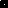 